Conflict Management Techniques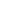 Conflict management techniques come in handy when you are working in organizations.  Most people do not have a good skill set in this area.  Read the article, Conflict Management Techniques, available here, http://www.personalityexplorer.com/home/FREEResources/ConflictManagementTechniques.aspx.  You might recognize a technique you already use. Select one technique and provide an example of how you think it may be used during a merger, or formation of a team. Provide details.